ПРАВИТЕЛЬСТВО ОРЛОВСКОЙ ОБЛАСТИРАСПОРЯЖЕНИЕот 29 июля 2015 г. N 276-рСписок изменяющих документов(в ред. Распоряжения Правительства Орловской областиот 11.11.2015 N 393-р)В соответствии с пунктом 2 постановления Правительства Орловской области от 18 марта 2015 года N 117 "О внедрении на территории Орловской области Стандарта развития конкуренции в субъектах Российской Федерации", в целях реализации Плана мероприятий ("дорожной карты") "Развитие конкуренции и совершенствование антимонопольной политики", утвержденного распоряжением Правительства Российской Федерации от 28 декабря 2012 года N 2579-р:1. Утвердить прилагаемый Перечень приоритетных и социально значимых рынков для содействия развитию конкуренции в Орловской области (далее - Перечень).2. Департаменту экономического развития и инвестиционной деятельности Орловской области на основании решения Координационного совета по развитию малого и среднего предпринимательства и конкуренции Орловской области ежегодно в срок до 1 июля обеспечивать актуализацию Перечня.3. Контроль за исполнением распоряжения возложить на заместителя Губернатора и Председателя Правительства Орловской области по экономике и финансам В.А. Тарасова.(п. 3 в ред. Распоряжения Правительства Орловской области от 11.11.2015 N 393-р)Исполняющий обязанностиПредседателя ПравительстваОрловской областиА.Ю.БУДАРИНПриложениек распоряжениюПравительства Орловской областиот 29 июля 2015 г. N 276-рПЕРЕЧЕНЬПРИОРИТЕТНЫХ И СОЦИАЛЬНО ЗНАЧИМЫХ РЫНКОВДЛЯ СОДЕЙСТВИЯ РАЗВИТИЮ КОНКУРЕНЦИИВ ОРЛОВСКОЙ ОБЛАСТИСписок изменяющих документов(в ред. Распоряжения Правительства Орловской областиот 11.11.2015 N 393-р)Социально значимые рынки для содействияразвитию конкуренции в Орловской областиПриоритетный рынок для содействияразвитию конкуренции в Орловской области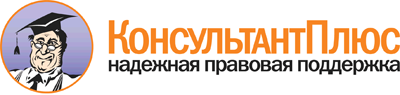  Распоряжение Правительства Орловской области от 29.07.2015 N 276-р
(ред. от 11.11.2015)
<Об утверждении Перечня приоритетных и социально значимых рынков для содействия развитию конкуренции в Орловской области> Документ предоставлен КонсультантПлюс

www.consultant.ru 

Дата сохранения: 10.11.2016 
 NНаименование рынкаОрган исполнительной государственной власти специальной компетенции, ответственный за реализацию региональной политики на рынке1231Рынок услуг дошкольного образованияДепартамент образования Орловской области2Рынок услуг детского отдыха и оздоровленияДепартамент образования Орловской области3Рынок услуг дополнительного образования детейДепартамент образования Орловской области4Рынок медицинских услугДепартамент здравоохранения Орловской области5Рынок услуг психолого-педагогического сопровождения детей с ограниченными возможностями здоровьяДепартамент здравоохранения Орловской области6Рынок услуг в сфере культурыУправление культуры и архивного дела Орловской области7Рынок розничной торговлиУправление координации целевых программ, пищевой, перерабатывающей промышленности и рыночной инфраструктуры Орловской области8Рынок услуг перевозок пассажиров наземным транспортомДепартамент строительства, топливно-энергетического комплекса, жилищно-коммунального хозяйства, транспорта и дорожного хозяйства Орловской области9Рынок услуг связиДепартамент промышленности и связи Орловской области10Рынок услуг социального обслуживания населенияДепартамент социальной защиты населения, опеки и попечительства Орловской областиНаименование рынкаОрган исполнительной государственной власти специальной компетенции, ответственный за реализацию региональной политики на рынкеРынок услуг жилищно-коммунального хозяйстваДепартамент строительства, топливно-энергетического комплекса, жилищно-коммунального хозяйства, транспорта и дорожного хозяйства Орловской области